	South Wheatland Fire Protection District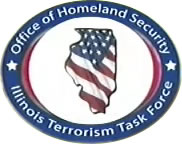 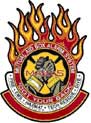     1851 S Taylorville RdDecatur   Phone (217) 429-1031	Fax (217) 429-4236Email: southwheatland511@comcast.netWebsite: southwheatlandfire.comChief Thomas A WilliamsAssistant Chief Dane HodgesMinutes from the SWFPD Meeting 5/20/191. Meeting Called to Order by President Sadowski at 19:00hrs.2. Roll Call:Officers Present – President D. Sadowski, Recording Secretary Josh Sapp, Treasurer Sid DufferFirefighters – Chief Thomas Williams, Brad McLaughlin3. Previous Minutes from meeting dated 4/15/19 were read and approved.4. Treasurer’s report for the months of April and May were read and approved.5. Bills were approved and paid.6. Old Business: NONE7. New Business: Motion was made, seconded and passed to purchase two new shrubs plus labor to replace shrubs that have died.8. Comments from Public: NONE9. FF Comments: Brad McLaughlin reported that the mulching was complete, and the weeds have been sprayed. Waiting for the ground to dry up to repair ruts in the lawn.10. Fire Chief Comments: Fire Chief Williams will be applying for a grant to update radios, pagers, etc. Engine 1 needs a new extraction tool and he will be evaluating the need for other tools this summer. The floors need stripped and waxed. Chief Williams gave a short report on the City of Decatur’s plan to continue annexing properties. The annexations will be costly to SWFPD.11. Announcements: NONE12. Meeting was adjourned at 19:56.Next Meeting will be held on 6/17/19 at 1900hrs at the SWFPD Building – 1851 S Taylorville Road, Decatur IL   62521.Minutes submitted by Joshua D. Sapp, recording secretary